GuidanceThis tool is provided to help professionals explore neglect with families in an accessible format.This PDF is accessible on laptops/devices or it can be printed. Overview sheet (page 2):Provides an overview of key themes when exploring neglect of children.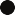 There is the potential to print and cut them out to make into cards. A blank card is offered to prompt exploration of additional themes.Theme sheets (pages 3-14):Theme sheets provide pick and mix examples you can use to guide discussions with families. They do not provide an exhaustive list.Not all themes will be relevant to all families. They will need to be adapted depending on the audience, age, needs of the child and focus of discussions.Wording may not be accessible. Ambiguous terms and assumed knowledge needs to be fully explored with families to ensure there is a shared understanding.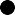 Where possible language is strength based and avoids a deficit led approach.A blank sheet is provided to support development of additional themes and/or active participation of families in discussions.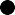 With thanks to Hampshire Safeguarding Children Partnership for this resource.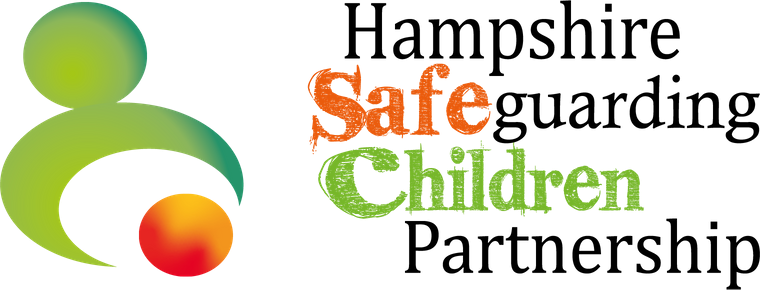 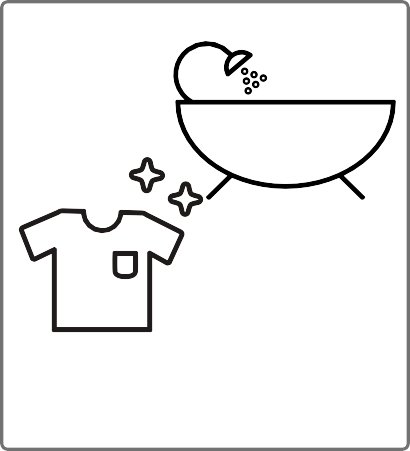 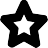 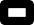 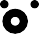 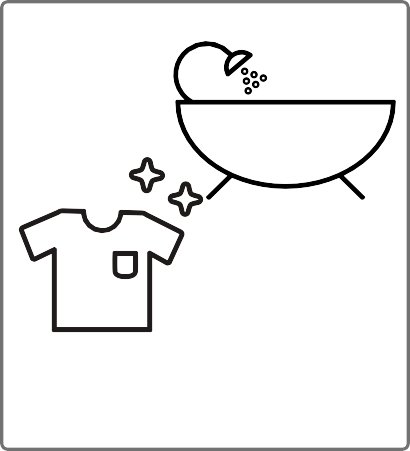 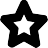 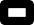 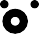 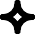 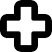 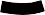 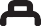 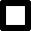 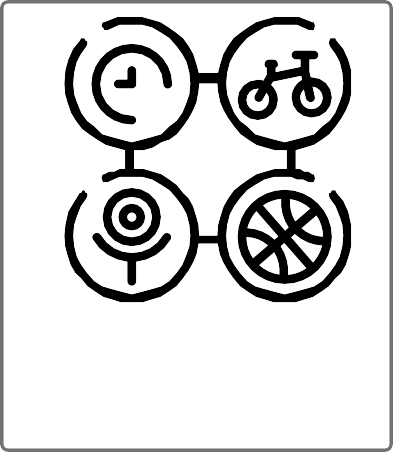 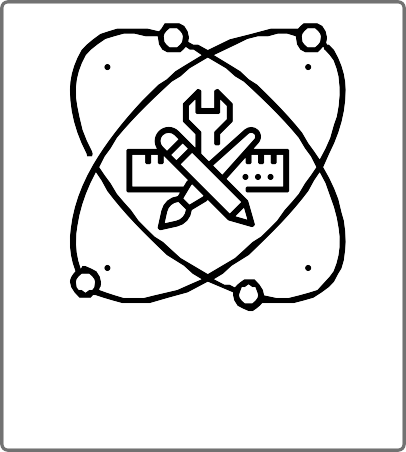 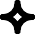 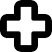 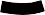 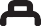 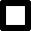 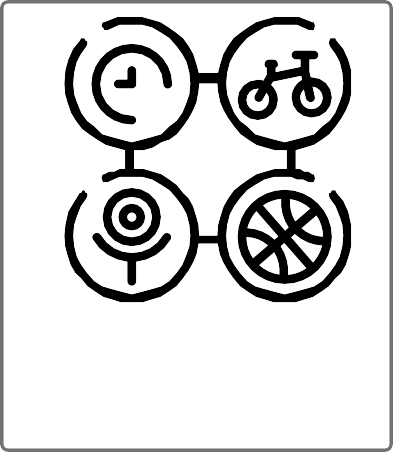 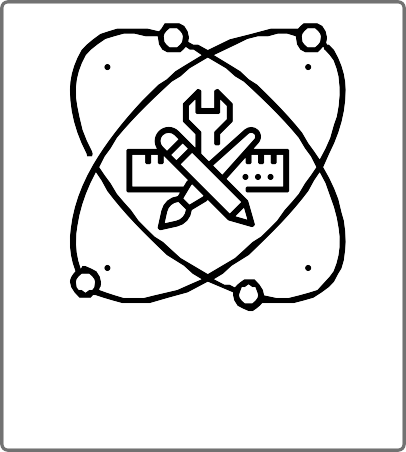 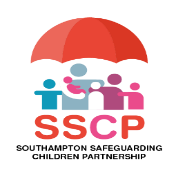 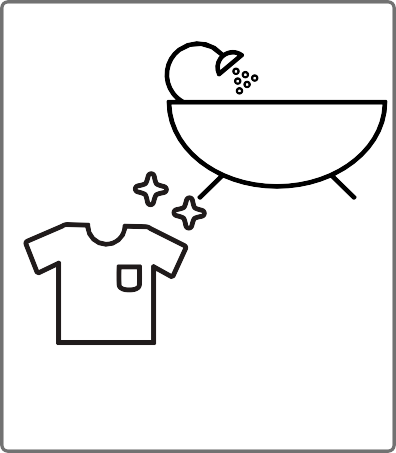 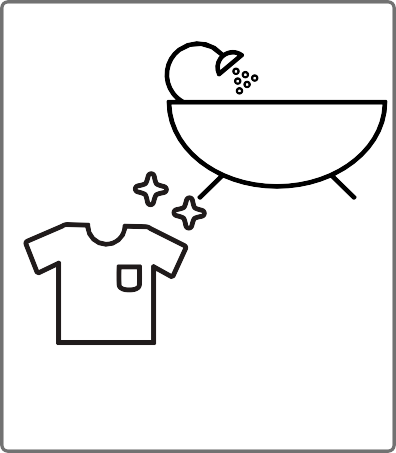 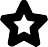 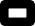 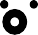 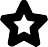 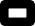 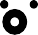 ... parent/carers who are concerned and interested in theirwelfare and needs.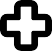 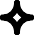 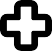 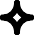 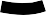 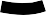 … to be attended and responded to.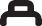 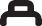 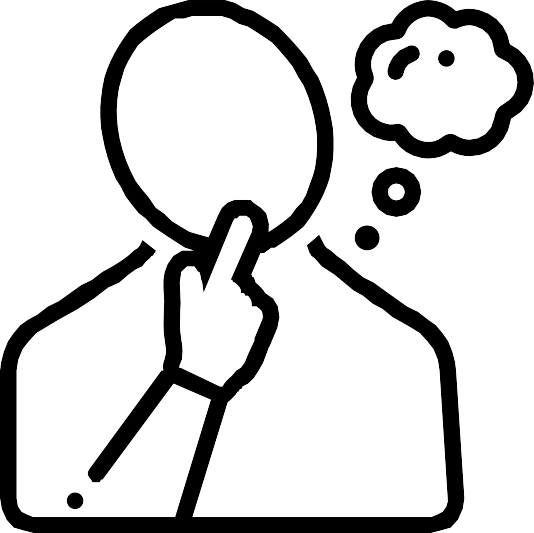 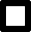 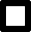 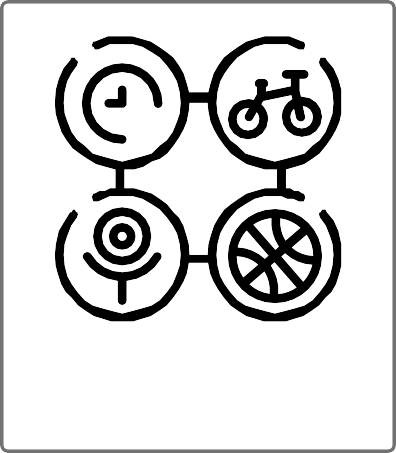 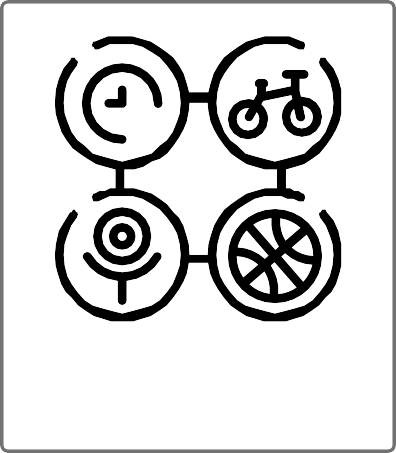 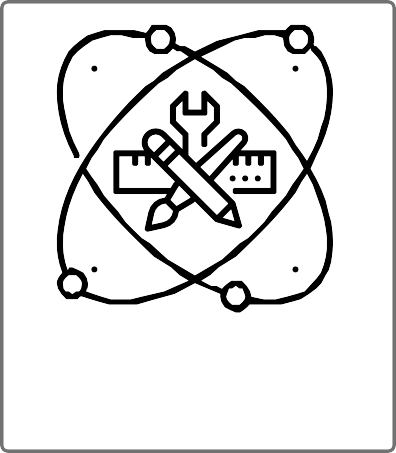 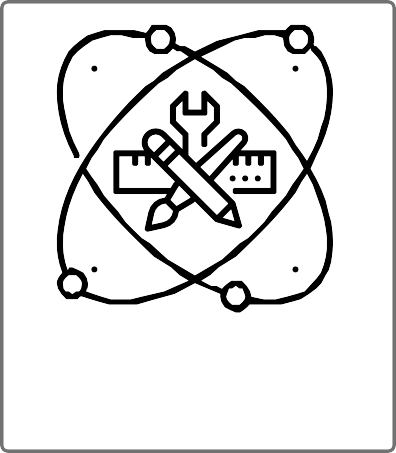 